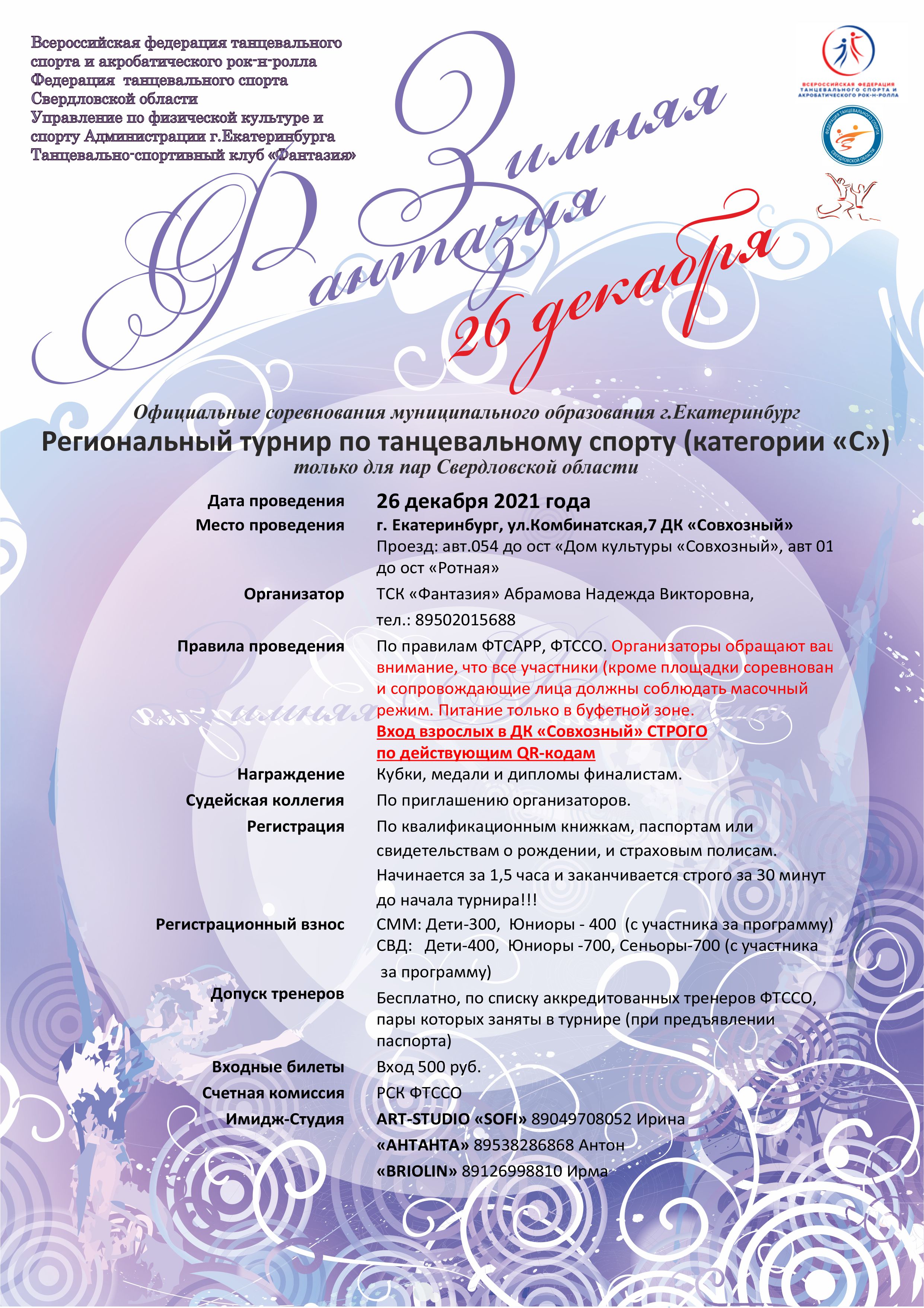 **По итогам соревнований спортсмены получают спортивные разрядыБудем рады видеть Вас на турнире!«Массовый спорт» Начало в 9:00   «Массовый спорт» Начало в 9:00   «Массовый спорт» Начало в 9:00   «Массовый спорт» по кубковой системе  Начало в 9:45 «Массовый спорт» по кубковой системе  Начало в 9:45 «Массовый спорт» по кубковой системе  Начало в 9:45 №ГруппаПрограмма№ГруппаПрограмма1Дети Соло 2015 г.р. и мл.Внутриклубный H2(W,S)9Дети Соло 2014 г.р. и мл.H2 (W, S)2Дети 0 Соло 2014   и мл.H2 (W, S)10Дети Соло 2014 г.р. и млH3 (W, S, Ch)3Дети 0 Соло 2014   и млH3 (W, S, Ch)11Дети Соло 2014 г.р. и млH4 (W, Q, S, Ch)4Дети 1 Соло 2012   и мл.H2 (W, S)12Дети 1 Соло 2012   и мл.H2 (W, S)5Дети 1 Соло 2012   и мл.H3 (W, S, Ch)13Дети 1 Соло 2012   и мл.H3 (W, S, Ch)6Дети 2012 г.р. и мл.Синхронисты Дуэты Н314Дети 1 Соло 2012   и мл.H4 (W, Q, S, Ch)7Дети 2  Соло 2010-2011H3 (W, S, Ch)15Дети 2  Соло 2010-2011H3 (W, S, Ch)8Дети 2  Соло 2010-2011H4 (W, Q, S, Ch)16Дети 2  Соло 2010-2011H4 (W, Q, S, Ch)17Дети 2+1  Соло 2010 и мл.H6 (W, V, Q, S, Ch, J)18Юн 2+1 Соло 2006-2009 H4 (W, Q, S, Ch)19Юн 2+1 Соло 2006-2009H6 (W, V, Q, S, Ch, J)«Массовый спорт» Начало в 11.15«Массовый спорт» Начало в 11.15«Массовый спорт» Начало в 11.15«Массовый спорт» по кубковой системе  Начало в 12.00«Массовый спорт» по кубковой системе  Начало в 12.00«Массовый спорт» по кубковой системе  Начало в 12.00№ГруппаПрограмма№ГруппаПрограмма20Дети Беби  2017 г.р. и мл.   Утята , Разноцв.игра31Дети Беби  2017 г.р. и мл.   Утята , Разноцв.игра21Дети Беби  2016 г.р. и мл.   Берл полька , полька-пригл32Дети Беби  2016 г.р. и мл.   Берл полька , полька-пригл22Дети Беби  2015 г.р. и мл.   Внутриклубный Н333Дети 0  Соло  2014  и мл Полька, Вару-вару23Дети 0  Соло  2014  и мл Полька, Вару-вару34Дети 0  2014 г.р. и мл.   Полька, Вару-вару24Дети 0  2014 г.р. и мл.   Полька, Вару-вару35Дети Беби  2015 г.р. и мл.   H2 (W, S)25Дети 0   2014 г.р. и мл.H2 (W, S)36Дети 0   2014 г.р. и мл.H2 (W, S)26Дети 0   2014 г.р. и млH3 (W, S, Ch)37Дети 0   2014 г.р. и млH3 (W, S, Ch)27Дети 1   2012   и мл.H2 (W, S)38Дети 1   2012   и мл.H2 (W, S)28Дети 1   2012   и мл.H3 (W, S, Ch)39Дети 1   2012   и мл.H3 (W, S, Ch)29Дети 2   2010-2011H3 (W, S, Ch)40Дети 1   2012   и мл.H4 (W, Q, S, Ch)30Дети 2   2010-2011H4 (W, Q, S, Ch)41Дети 2   2010-2011H3 (W, S, Ch)42Дети 2   2010-2011H4 (W, Q, S, Ch)43Дети 2+1  2010   и мл.H6 (W, V, Q, S, Ch, J)СПОРТ ВЫСШИХ ДОСТИЖЕНИЙНачало в 14.00СПОРТ ВЫСШИХ ДОСТИЖЕНИЙНачало в 14.00СПОРТ ВЫСШИХ ДОСТИЖЕНИЙНачало в 14.00СПОРТ ВЫСШИХ ДОСТИЖЕНИЙНачало в 16.00СПОРТ ВЫСШИХ ДОСТИЖЕНИЙНачало в 16.00СПОРТ ВЫСШИХ ДОСТИЖЕНИЙНачало в 16.00СПОРТ ВЫСШИХ ДОСТИЖЕНИЙНачало в 18:00СПОРТ ВЫСШИХ ДОСТИЖЕНИЙНачало в 18:00СПОРТ ВЫСШИХ ДОСТИЖЕНИЙНачало в 18:00№ГруппаПрограмма№ГруппаПрограмма№ГруппаПрограмма44Дети 2  2010-2011 г.р.Е St52Дети 2+1  2010 и мл.Е  6 танцев 59Дети 1  2012 г.р. и мл.Е St45Дети 2  2010-2011 г.р.Е La53Дети 2  2010-2011 г.р.ОК  St60Дети 1  2012 г.р. и млЕ La46Юниоры 1  2008-2009 г.р.ОК   St  ** ОСМО 54Дети 2  2010-2011 г.р.ОК  La61Дети 2+1  2010  г.р. и мл.Е+Д St47Юниоры 1  2008-2009 г.р.ОК   La ** ОСМО 55Юниоры 1  2008-2009 г.р.ОК 10 танцев  **ОСМО 62Дети 2+1  2010 г.р. и мл.Е+Д La48Юниоры 2 2006-2007 г.р.ОК  St ** ОСМО 56Юн 1+2  2006-2009  г.р.Е+Д  8 танцев63Юниоры 1+2  2006-2009 г.Е+Д St49Юниоры 2 2006-2007 г.р.ОК  La  **ОСМО57Сеньоры  3+4 .  Е+Д St64Юниоры 1+2  2006-2009 г.Е+Д La50Юниоры 1+2  2006-2009 г.Е St58Сеньоры  3+4 Е+Д La51Юниоры 1+2  2006-2009 г.Е La